TAREA 18
1er Grado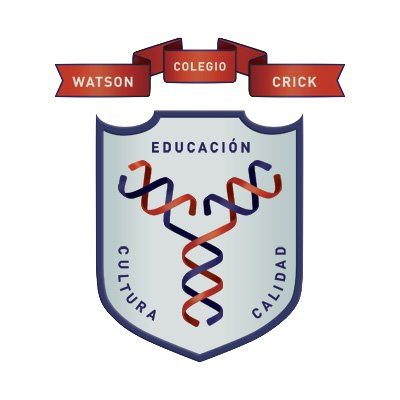 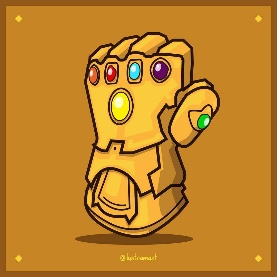 Informática	Indicaciones de las tareas	Realiza lo que se te solicita en las instruccionesRellena el recuadro del lado derecho, sin la información solicitada no será contada la tarea (La firma del padre es solo en documento impreso)Imprime el archivo, dáselo a firmar a tu padre o tutor y posteriormente pégalo en la libreta, después de la portada y los demás elementos.Las tareas se revisan y califican en la 2da clase de la semanaEl Proyecto Final ha comenzado, los alumnos ya tienen las indicaciones y especificaciones del proyecto, la fecha de entrega depende de cada grupo, por si no tienes las indicaciones te las dejo aquí abajo.Proyecto FinalRealiza un archivo de Excel en el que estén colocadas 50 imágenes relacionadas a un tema particular.Cada imagen, tiene que tener espacio para la respuesta por parte del usuario, formula SI Anidada por lo menos 3 veces y formato condicional en dichas celdas.Realiza 15 DFD correspondiente a imágenes de tu archivo y coloca su fórmula SI ANIDADA, en la libretaColoca aquí debajo 3 capturas de pantalla de avances de tu proyecto final.Crea un Diagrama de Flujo de una de las imágenes tu proyecto y colócalo aquí debajo.